Nom et prénom : Benaboud jamalDate de naissance : 25/07/1982Adresse : 102 BD lieutenant Belhoucine Oujda  Téléphone   : 00212 665 66 24 04E-mail   : jamalbenaboud@yahoo.fr FORMATION & DIPLOMES 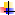 Travaux& stages2008/2014  doctorat UFR technique de Gestion de l’Environnement sous le thème « l’évaluation de l’impact  des pesticides utilisés dans l’agriculture au niveau du périmètre irrigué de la basse de la Moulouya, sur l’environnement et la santé humaine. » 2009/2010 3 mois de   Stage au sein du Laboratoire Régional d’Analyses et de Recherches Vétérinaires d’Oujda sous le thème «  l’analyse des pesticides dans les aliments, le sol et l’eau ».2007/2008  Stage de 3 mois au sein de l'établissement scolaire Romaissae, dans l'enseignement des sciences de la vie et de la terre, pour le niveau secondaire collégiale.2006/2007  Mémoire de fin d’études pour l’obtention de DESA sur la télédétection spatiale au service de la lutte antiacridienne.2006/2007   Stage de trois mois à l’institut national de recherche agronomique centre régional de l’Oriental sur la télédétection spatiale et le système d’information géographique.2005/2006    Mémoire de stage de fin d’année sur la télédétection spatiale au                         service de la lutte antiacridienne  2004/2005    Stage en pharmacie durée d'un mois.2004/2005    Stage professionnel en informatique. Rapport des sorties effectuées  en Maroc oriental et le moyen atlas.Mémoire sur les maladies de la tomate.Manifestation& travaux scientifiquesArticle intitulé: “The risk assessment of pollution in groundwater by pesticides at the level of oriental Morocco: Case of the perimeter irrigated by the lower Moulouya ».  Toxicology Letters, Volume 196, Supplement 1, 17 July 2010, Page S317. J. Benaboud, M. Elachouri  Article : Benaboud J, Oujidi J, Elachouri M, Chafi A (2014). Pesticides used by Moroccan‘s farmer in oriental Morocco: Case of Berkane region. Acad. J. Environ. Sci. 2(4): 052-058. Article : Benaboud J, Oujidi J, Elachouri M, Chafi A ( 2015) Quantification of Current use and Management of Pesticides by Farmers inOriental Morocco: The Case of Berkane District, Morocco International Research Journal of Earth Sciences Vol. 3(3), 4-8, March (2015).Communication affiché : Benaboud.J ; El Achouri. M PhD " Pesticide residues and their impacts on human health: Case of irrigated perimeter of the lower Moulouya" au 3rd SMBBM international congress of biochemistry and the special meeting on plant stress 20-27 April 2009 Marrakech Morocco.Communication oral:      Elachouri.M ;  Benaboud .J "THE USE OF PESTICIDES BY MOROCCAN'S FARMERS AND THE IMPACT OF THESECHEMICAL PRODUCTS ON ENVIRONMENT AND HUMAN WELL BEING" Taibah international chemistry conference 2009,  23-25 March 2009 Al Madinah, KSA.Communication affichée:  Benaboud. J; EL Achouri. M PhD Boukheffa. D " l'usage des produits phytosanitaires et leurs impacts sur l'agriculture" au deuxième congrès nationale d'amélioration de production agricole a Settat 22- 24 Avril 2008.Communication affichée : Benaboud. J ; EL Achouri. M PhD   " l'usage des pesticides et leurs impacts sur l'environnement dans la région du Maroc oriental " au 1er symposium multidisciplinaire environnement biotechnologie et éducation.Expérience professionnelle2010/2016 : Administrateur au sein de la délégation provinciale  du MEN de Driouch, a partir du 27/06/2010 jusqu'à aujourd’hui, chargé du bureau des marchés et des bons de commande, unité de finance, au sein du service des ressources humaines et des affaires générales.  2009/2010   Enseignant des sciences de la vie et de la terre pour le niveau du secondaire collégiale au sein du lycée Albadil attarbaoui.2008/2009 Cours particuliers de biologie cellulaire pour les étudiants de médecine et de pharmacie. 2008/2009  Enseignant des sciences de la vie et de la terre pour le niveau du secondaire collégiale au sein de l’établissement privée Romaissae DIVERSLANGUE     Français: lue, parlée et écrite très bien.                      Anglais: lue, parlée et écrite bien.                      Arabe langue maternelle SPORT          Football, arts martiauxLOISIRS      Informatique, lecture et voyages.PERMIS B Diplôme Année d’obtentionMention Baccalauréat, série scientifique       2000A.BienDeug Biologie, Géologie       2003PassableLicence en biologie       2005A.BienDESA  production végétale       2007A.Bien 